Area ®TYPE DESCRIPTION FOR EUROCOUSTIC                                                      CEILING SPECIFICATIONS 
The suspended ceiling shall be made with Eurocoustic AREA type, rock wool, self-supporting panels provided with Boreal finish:  satin white exposed face; natural glass fibre veil on the rear, edges closed with white paint.  Modular dimensions shall be .The ceiling shall be installed on a grid  made-up of galvanised steel profiles with visible base plate in white or colour.A rim angle with the same colour shall ensure peripheral finish to the right of walls and partitions.The installed ceiling shall be in accordance with Euroclass A1. The sound absorption performances of the AREA® panels shall be: w = 0.90, Class A.The installed AREA® panels shall not contain any element favourable for the growth of micro-organisms. The ceilings shall be perfectly 100% flat whatever be the moisture content. It shall be cleanable with damp sponge using a slightly alkaline detergent (PH<10).Its light reflection co-efficient shall be 88%. Recommendations for installation: Installation shall be in accordance with the requirements of the standard NFP 68 203 1 and 2; DTU 58.1 and other DTU in force according to the type of premises. It is recommended to integrate the grills in the ceiling to balance the pressures and temperatures on either side of the ceiling. * Insert your selection in the colour drop-down list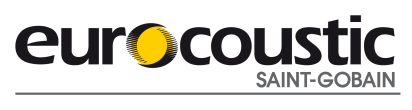 